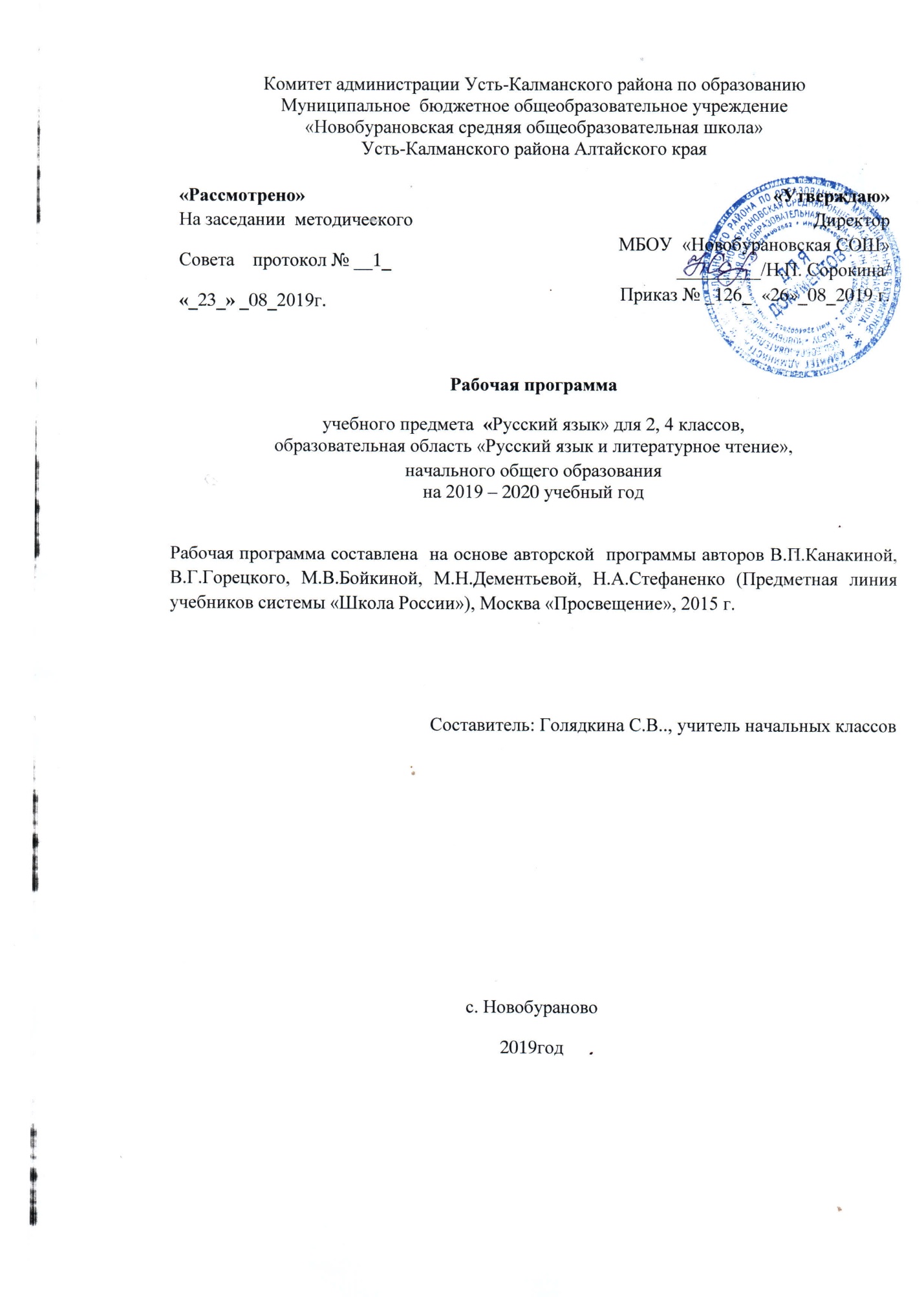                   Комитет администрации Усть-Калманского района по образованиюМуниципальное  бюджетное общеобразовательное учреждение«Новобурановская средняя общеобразовательная школа»Усть-Калманского района Алтайского краяРабочая программаучебного предмета  «Русский язык» для 2, 4 классов,образовательная область «Русский язык и литературное чтение»,начального общего образованияна 2019 – 2020 учебный годРабочая программа составлена  на основе авторской  программы авторов В.П.Канакиной, В.Г.Горецкого, М.В.Бойкиной, М.Н.Дементьевой, Н.А.Стефаненко (Предметная линия учебников системы «Школа России»), Москва «Просвещение», 2015 г.    Составитель: Голядкина С.В.., учитель начальных классовс. Новобураново2019годПОЯСНИТЕЛЬНАЯ ЗАПИСКАРабочая программа разработана на основе следующих нормативных документов:- Федерального государственного образовательного стандарта начального общего образования;- Основной образовательной программы начального общего образования (приказ от __________________ )- учебного плана МБОУ «Новобурановская СОШ» на 2019-2020 учебный год (приказ от _________№__);- Положения о рабочей программе учебных предметов, курсов (в соответствии с требованиями ФГОС)   МБОУ «Новобурановская СОШ» (в новой редакции) (приказ от 11.05.2016 №73)- Положения о критериях и нормах оценок по учебным предметам в МБОУ «Новобурановская СОШ» (приказ  от 11.05.2016 г №73)- Положения о формах, периодичности и порядке текущего контроля успеваемости и промежуточной аттестации учащихся  МБОУ «Новобурановская СОШ» (приказ от 29.09.2015г №120)- авторской программы «Русский язык» авторов В.П.Канакиной, В.Г.Горецкого, М.В.Бойкиной, М.Н.Дементьевой, Н.А.Стефаненко (Предметна линия учебников системы «Школа России»), Москва «Просвещение», 2011 г.                         МЕСТО   КУРСА В УЧЕБНОМ ПЛАНЕ.           На изучение русского языка в начальной школе выделяется 540 ч. В 1 классе — 132 ч (4 ч в неделю, 33 учебные недели): из них 92 ч (23 учебные недели) отводится урокам обучения письму в период обучения грамоте и 40 ч (10 учебных недель) — урокам русского языка.            Во 2—4 классах на уроки русского языка отводится по 136 ч (4 ч в неделю, 34 учебные недели в каждом классе). Данная программа полностью совпадает с авторской.Формы, методы и средства оценки образовательных результатов обучающихся.Текущий контроль проводится:- поурочно: проводится в форме устного и письменного опроса на уроке, тестирования, словарного диктанта.- по темам: проводится в виде тестирования, письменных проверочных работ, проверочных диктантов, контрольных диктантов.
Промежуточная аттестация -это оценка результатов обучения за год. Проводится в виде тестирования, проверочной работы, контрольного диктанта, комплексной контрольной работы.               Критерии оценивания по русскому языку Устный ответОтметка  "5” ставится, если ученик:
  полно  раскрыл  содержание  материала  в  объёме,  предусмотренном  программой  и  учебником
- изложил  материал  грамотным  языком  в  определённой  логической последовательности,  точно  используя  математическую  терминологию  и  символику; правильно  выполнил  рисунки,  чертежи,  графики,  сопутствующие   ответу;
-  показал  умение иллюстрировать  теоретические  положения  конкретными  примерами,  применять  их  в  новой  ситуации  при  выполнении  практического  задания; продемонстрировал  усвоение  ранее  изученных  сопутствующих  вопросов,  сформированность  и  устойчивость  используемых  при  ответе  умений  и  навыков;
-  отвечал  самостоятельно  без  наводящих  вопросов  учителя.
Ответ  оценивается  отметкой  "4”,  если  он  удовлетворяет  в  основном  требованиям  на  оценку  "5”,  но  при  этом  имеет  один  из  недостатков:
  в  изложении  допущены  небольшие  пробелы,  не  исказившие  математическое  содержание  ответа;
-  допущены  один два  недочёта  при  освещении  основного  содержания  ответа,  исправленные  по  замечанию  учителя; допущены  ошибка  или  более  двух  недочётов  при  освещении  второстепенных  вопросов  или в  выкладках,  легко  исправленные  по  замечанию  учителя.                            
Отметка "3”   ставится  в  следующих  случаях:
- неполно  или  непоследовательно  раскрыто  содержание  материала, но  показано  общее  понимание  вопроса и  продемонстрированы  умения,  достаточные  для  дальнейшего  усвоения  программного  материала  (определённые  "Требования  к  математической  подготовке  учащихся”); имелись  затруднения  или  допущены  ошибки  в  определении  понятий,  использовании  математической  терминологии,  чертежах,  выкладках,  исправленные  после  нескольких  наводящих  вопросов  учителя;
  ученик  не  справился  с  применением  теории  в  новой  ситуации  при  выполнении  практического  задания,  но  выполнил  задания обязательного  уровня  сложности  по  данной  теме;
-  при  знании теоретического  материала  выявлена  недостаточная  сформированность  основных  умений  и  навыков.
Отметка "2”  ставится  в  следующих случаях:
-  не  раскрыто  основное  содержание  учебного  материала;
обнаружено  незнание  или  непонимание  учеником  большей  или  наиболее важной  части  учебного  материала;
-  допущены  ошибки  в  определении  понятий.Диктанты Оценка "5" ставится за диктант, в котором нет ошибок и исправлений; работа написана аккуратно, в соответствии с требованиями письма.Оценка "4" ставится за диктант, в котором допущено не более двух орфографических ошибок; работа выполнена чисто, но допущены небольшие отклонения от норм каллиграфии.Оценка "3" ставится за диктант, в котором допущено 3-5 орфографических ошибок. Работа написана небрежно. Оценка "2" ставится за диктант, в котором более 5 орфографических ошибок, работа написана неряшливо. Ошибкой в диктанте следует считать:•     нарушение правил орфографии при написании слов;•     пропуск и искажение букв в словах;•     замену слов;•  отсутствие знаков препинания в пределах программы данного класса; неправильное написание словарных слов. За ошибку в диктанте не считаются:•    ошибки на те разделы орфографии и пунктуации, которые не изучались;•   единичный  пропуск точки  в конце предложения, если  первое слово следующего     предложения  записано с заглавной буквы;     •     единичный случай замены одного слова другим без искажения смысла.    За одну ошибку в диктанте считаются:    •     два исправления;    •     две пунктуационные ошибки;     •     повторение ошибок в одном и том же слове. Негрубыми ошибками считаются следующие:     •     повторение одной и той же буквы в слове;     •     недописанное слово;     •    перенос слова, одна часть которого написана на одной строке, а вторая опущена;     •    дважды записанное одно и то же слово в предложении.Грамматические задания Оценка "5" ставится за безошибочное выполнение всех заданий.Оценка "4" ставится, если ученик правильно выполнил не менее   3/4  заданий.Оценка"3" ставится, если ученик правильно выполнил не менее 1/2 заданий.Оценка "2" ставится, если ученик не справился с большинством грамматических заданий.К работам творческого характера по русскому языку относятся сочинения и изложения.Нормы оценки работ творческого характера   Изложение	За содержание:-оценка «5» ставится за последовательное и правильное воспроизведение авторского текста (изложение), логически оправданное раскрытие темы, отсутствие фактических ошибок, богатство словаря, правильное  речевое оформление. Допустимо не более одной речевой неточности;-оценка «4» ставится за правильную и достаточно полную информацию по авторскому тексту (изложение). Тема раскрыта, но имеются незначительные нарушения в последовательности изложения мыслей, отдельные фактические и речевые неточности. Допустимо не  более трех речевых недочетов в содержании и построении текста;-оценка «3» ставится за некоторые отклонения от авторского (исходного) текста (изложение), отклонение  от темы (в основном она достоверна, но допущены отдельные нарушения в последовательности изложения мыслей, в построении двух-трех предложений), бедность словаря, речевые неточности. Допустили  не более пяти недочетов речи в содержании и построении текста;-оценка «2» ставится за несоответствие работы теме, значительные отступления от авторского текста, большое количество неточностей фактического характера, нарушение последовательности изложения мыслей, отсутствие связи между частями текста, бедность словаря. В целом в работе  допущено более шести речевых недочетов и ошибок в содержании и построении текста.За грамотность:-         оценка «5»: отсутствие орфографических и пунктуационных ошибок, допустимо одно-два исправления;-         оценка «4»: не более двух орфографических и одной пунктуационной ошибки, одно – два исправления;-         оценка «3»: три-пять орфографических ошибок, одна-две пунктуационные, одно – два исправления;-        оценка «2»: шесть и более орфографических ошибок, три-четыре пунктуационных, три-четыре исправления.СочинениеЗа содержание:-оценка «5» ставится за последовательное и правильное изложение текста, логически оправданное раскрытие темы, отсутствие фактических ошибок, богатство словаря, правильное  речевое оформление. Допустимо не более одной речевой неточности;-оценка «4» Тема раскрыта, но имеются незначительные нарушения в последовательности изложения мыслей, отдельные фактические и речевые неточности. Допустимо не  более трех речевых недочетов в содержании и построении текста;-оценка «3» отклонение  от темы (в основном она достоверна, но допущены отдельные нарушения в последовательности изложения мыслей, в построении двух-трех предложений), бедность словаря, речевые неточности. Допустили  не более пяти недочетов речи в содержании и построении текста;-оценка «2» ставится за несоответствие работы теме, нарушение последовательности изложения мыслей, отсутствие связи между частями текста, бедность словаря. В целом в работе  допущено более шести речевых недочетов и ошибок в содержании и построении текста.За грамотность:-         оценка «5»: отсутствие орфографических и пунктуационных ошибок, допустимо одно-два исправления;-         оценка «4»: не более двух орфографических и одной пунктуационной ошибки, одно – два исправления;-         оценка «3»: три-пять орфографических ошибок, одна-две пунктуационные, одно – два исправления;-        оценка «2»: шесть и более орфографических ошибок, три-четыре пунктуационных, три-четыре исправления.ПримечаниеК работам творческого характера относятся изложения, сочинения, рассказы по картинкам, личному опыту и т.д. в начальной  школе все творческие работы носят обучающий характер, поэтому отрицательная оценка за них не  выставляются и в классный журнал не заносится. Во втором и третьем классах за обучающие изложения и сочинения выставляется одна отметка – за содержание.	Контрольные изложения и сочинения оцениваются двумя оценками – за содержание и грамотность.Контрольное списываниеОценка "5" ставится:-         нет ошибок и исправлений; -         работа написана аккуратно, в соответствии с требованиями каллиграфии письма. Оценка "4" ставится:-   имеется 1 ошибка и одно исправление.  Оценка "3" ставится:-         имеется 3 ошибки и одно исправление.  Оценка "2" ставится:-  имеется 3 ошибки и 1-2 исправленияСловарный диктант                                                                Количество слов(оценивается строже контрольного диктанта).                   для словарного диктанта.«5» – нет ошибок;                                                                         1 класс – 7 – 8 слов;«4» – 1 – 2 ошибки;                                                                      2 класс – 10 – 12 слов;«3» – 3 – 4 ошибки (если 15 – 20 слов);                                     3 класс – 12 – 15 слов;«2» – 5 – 7 ошибок;                                                                      4 класс – до 20 слов.«1» – более 7 ошибок. ТЕСТ Тестовые задания – динамичная форма проверки, направленная на установление уровня сформированности умения использовать свои знания  в нестандартных учебных ситуациях.Оценки: «5» – верно выполнено более 3/4 заданий. «4» – верно выполнено 3/4 заданий. «3» – верно выполнено 1/2 заданий. «2» – верно выполнено менее 1/2 заданий.                 Речевые (логопедические) ошибки, обусловленные недоразвитием речи:1. Фонематические ошибки:б-п, г-к, д-т,  д-л-н, б-м  (артикуляционные);ц-с, ц-т, т-г, ч-щ (аффрикаты и компоненты, входящие в их состав).2. Ошибки анализа и синтеза:пропуски согласных при их стечении;пропуски гласных;добавление гласных;перестановка букв.3. Диспраксии (кинетические ошибки):потеря мелких элементов букв (ш-и, т-п, м-л, ц-и, щ-ш);потеря соединения (мл, ми,ао).4. Ошибки в замене букв по оптическому сходству: (б-д, в-д, ш-и, ш-т).Перечень контрольных работ и развитий речи,  2 класс                                         Перечень контрольных работ в 4 классеПеречень уроков развития речи в 4 классе                      Содержание курса «Русский язык»                              Виды речевой деятельностиСлушание. Осознание цели и ситуации устного общения. Адекватное восприятие звучащей речи. Понимание на слух информации, содержащейся в предложенном тексте, определение основной мысли текста, передача его содержания по вопросам.Говорение. Выбор языковых средств в соответствии с целями и условиями для эффективного решения коммуникативной задачи. Практическое овладение диалогической формой речи. Овладение умениями начать, поддержать, закончить разговор, привлечь внимание и т. п. Практическое овладение устными монологическими высказываниями в соответствии с учебной задачей (описание, повествование, рассуждение). Овладение нормами речевого этикета в ситуациях учебного и бытового общения (приветствие, прощание, извинение, благодарность, обращение с просьбой). Соблюдение орфоэпических норм и правильной интонации.Чтение. Понимание учебного текста. Выборочное чтение с целью нахождения необходимого материала. Нахождение информации, заданной в тексте в явном виде. Формулирование простых выводов на основе информации, содержащейся в тексте. Интерпретация и обобщение содержащейся в тексте информации. Анализ и оценка содержания, языковых особенностей и структуры текста 2.Письмо. Овладение разборчивым аккуратным письмом с учётом гигиенических требований к этому виду учебной работы. Списывание, письмо под диктовку в соответствии с изученными правилами. Письменное изложение содержания прослушанного и прочитанного текстов (подробное, выборочное). Создание небольших собственных текстов (сочинений) по интересной детям тематике (на основе впечатлений, литературных произведений, сюжетных картин, серий картин, репродукций картин художников, просмотра фрагмента видеозаписи и т. п.).Обучение грамотеФонетика. Звуки речи. Осознание единства звукового состава слова и его значения. Установление числа и последовательности звуков в слове. Сопоставление слов, различающихся одним или несколькими звуками. Составление звуковых моделей слов. Сравнение моделей различных слов. Подбор слов к определённой модели. Различение гласных и согласных звуков, гласных ударныхи безударных, согласных твёрдых и мягких, звонких и глухих. Слог как минимальная произносительная единица. Деление слов на слоги. Определение места ударения. Смыслоразличи- тельная роль ударения.Графика. Различение звука и буквы: буква как знак звука. Овладение позиционным способом обозначения звуков буквами. Буквы гласных как показатель твёрдости-мягкости согласных звуков. Функция букв е, ё, ю, я. Мягкий знак (ь) как показатель мягкости предшествующего согласного звука. Знакомство с русским алфавитом как последовательностью букв.Чтение. Формирование навыка слогового чтения (ориентация на букву, обозначающую гласный звук). Плавное слоговое чтение и чтение целыми словами со скоростью, соответствующей индивидуальному темпу ребёнка. Осознанное чтение слов, словосочетаний, предложений и коротких текстов. Чтение синтонациями и паузами в соответствии со знаками препинания. Развитие осознанности и выразительности чтения на материале небольших текстов и стихотворений. Знакомство с орфоэпическим чтением (при переходе к чтению целыми словами). Орфографическое чтение (проговаривание) как средство самоконтроля при письме под диктовку и при списывании.Письмо. Усвоение гигиенических требований при писме. Развитие мелкой моторики пальцев и свободы движения руки. Развитие умения ориентироваться на пространстве листа в тетради и на пространстве классной доски. Овладение начертанием письменных прописных (заглавных) и строчных букв. Письмо букв, буквосочетаний, слогов, слов, предложений с соблюдением гигиенических норм. Овладение разборчивым, аккуратным письмом. Письмо под диктовку слов и предложений, написание которых не расходится с их произношением. Усвоение приёмов и последовательности правильного списывания текста. Овладение первичными навыками клавиатурного письма. Понимание функции небуквенных графических средств: пробела между словами, знака переноса.Слово и предложение. Восприятие слова как объекта изучения, материала для анализа. Наблюдение над значением слова. Различение слова и предложения. Работа с предложением: выделение слов, изменение их порядка. Интонация в предложении. Моделирование предложения в соответствии с заданной интонацией.Орфография. Знакомство с правилами правописания и их применение:•раздельное написание слов;•обозначение гласных после шипящих (ча—ща, чу—щу, жи—ши);•прописная (заглавная) буква в начале предложения, в именах собственных;•перенос слов по слогам без стечения согласных;•знаки препинания в конце предложения.Развитие речи. Понимание прочитанного текста при самостоятельном чтении вслух и при его прослушивании. Составление небольших рассказов повествовательного характера по серии сюжетных картинок, материалам собственных игр, занятий, наблюдений, на основе опорных слов.Систематический курсФонетика и орфоэпия. Различение гласных и согласных звуков. Нахождение в слове ударных и безударных гласных звуков. Различение мягких и твёрдых согласных звуков, определение парных и непарных по твёрдости-мягкости согласных звуков. Различение звонких и глухих согласных звуков, определение парных и непарных по звонкости-глухости согласных звуков. Определение качественной характеристики звука: гласный — согласный; гласный ударный — безударный; согласный твёрдый — мягкий, парный — непарный; согласный звонкий — глухой, парный — непарный. Деление слов на слоги. Слогообразующая роль гласных звуков. Словесное ударение и логическое (смысловое) ударение в предложениях. Словообразующая функция ударения. Ударение, произношение звуков и сочетаний звуков в соответствии с нормами современного русского литературного языка. Фонетический анализ слова.Графика. Различение звуков и букв. Обозначение на письме твёрдости и мягкости согласных звуков. Использование на письме разделительных твёрдого (ъ) и мягкого (ь) знаков. Установление соотношения звукового и буквенного состава слов типа стол, конь; в словах с йотированными гласными е, ё, ю, я; в словах с непроизносимыми согласными. Использование небуквенных графических средств: пробе- ла между словами, знака переноса, красной строки (абзаца), пунктуационных знаков (в пределах изученного). Знание алфавита: правильное называние букв, их последовательность. Использование алфавита при работе со словарями, справочниками, каталогами.Лексика 3. Понимание слова как единства звучания и значения. Выявление слов, значение которых требует уточнения. Определение значения слова по тексту или уточнение значения с помощью толкового словаря. Представление об однозначных и многозначных словах, о прямом и переносном значении слова, о синонимах, антонимах, омонимах, фразеологизмах. Наблюдение за их использованием в тексте. Работа с разными словарями.Состав слова (морфемика). Овладение понятием «родственные (однокоренные) слова». Различение однокоренных слов и различных форм одного и того же слова. Различение однокоренных слов и синонимов, однокоренных слов и слов с омонимичными корнями. Выделение в словах с однозначно выделяемыми морфемами окончания, корня, приставки, суффикса (постфикса -ся), основы. Различение изменяемых и неизменяемых слов. Представление о значении суффиксов иприставок. Образование однокоренных слов с помощью суффиксов и приставок. Сложные слова. Нахождение корня в однокоренных словах с чередованием согласных в корне. Разбор слова по составу.Морфология. Части речи; деление частей речи на самостоятельные и служебные.Имя существительное. Значение и употребление в речи. Различение имён существительных одушевлённых и неодушевлённых по вопросам кто? и что? Выделение имён существительных собственных и нарицательных. Различение имён существительных мужского, женского и среднего рода. Изменение существительных по числам. Начальная форма имени существительного. Изменение существительных по падежам. Определение падежа, в котором употреблено имя существительное. Различение падежных и смысловых (синтаксических) вопросов. Определение принадлежности имён существительных к 1, 2, 3-му склонению. Словообразование имён существительных. Морфологический разбор имён существительных.Имя прилагательное. Значение и употребление в речи. Изменение прилагательных по родам, числам и падежам, кроме прилагательных на -ий, -ья, -ов, -ин. Зависимость формы имени прилагательного от формы имени существительного. Начальная форма имени прилагательного. Словообразование имён прилагательных. Морфологический разбор имён прилагательных.Местоимение. Общее представление о местоимении. Личные местоимения. Значение и употребление в речи. Личные местоимения 1, 2, 3-го лица единственного и множественного числа. Склонение личных местоимений.Числительное. Общее представление о числительных. Значение и употребление в речи количественных и порядковых числительных.Глагол. Значение и употребление в речи. Неопределённая форма глагола. Различение глаголов, отвечающих на вопросы что сделать? и что делать? Изменение глаголов по временам: настоящее, прошедшее, будущее время. Изменение глаголов по лицам и числам в настоящем и будущем времени (спряжение). Способы определения І и ІІ спряжения глаголов (практическое овладение). Изменение глаголов прошедшего времени по родам и числам. Возвратные глаголы. Словообразование глаголов от других частей речи. Морфологический разбор глаголов.Наречие. Значение и употребление в речи.Предлог. Знакомство с наиболее употребительными пред- логами. Функция предлогов: образование падежных форм имён существительных и местоимений. Отличие предлогов от приставок.Союз. Союзы и, а, но, их роль в речи.Частица. Частица не, её значение.Синтаксис. Различение предложения, словосочетания, слова (осознание их сходства и различия). Определение в словосочетании главного и зависимого слов при помощи вопроса. Различение предложений по цели высказывания: повествовательные, вопросительные и побудительные; по эмоциональной окраске (интонации): восклицательные и невосклицательные.Простое предложение. Нахождение главных членов предложения: подлежащее и сказуемое. Различение главных и второстепенных членов предложения. Установление связи (при помощи смысловых вопросов) между словами в словосочетании и предложении. Предложения распространённые и нераспространённые. Синтаксический анализ простого предложения с двумя главными членами. Нахождение однородных членов и самостоятельное составление предложений с ними без союзов и с союзами и, а, но. Использование интонации перечисления в предложениях с однородными членами. Нахождение в предложении обращения (в начале, середине или конце предложения).Сложное предложение (общее представление). Различение простых и сложных предложений.Орфография и пунктуация. Формирование орфографической зоркости, использование разных способов проверки орфограмм в зависимости от места орфограммы в слове. Использование орфографического словаря. Применение правил правописания и пунктуации:•сочетания жи—ши, ча—ща, чу—щу в положении под уда-рением;•сочетания чк, чн, чт, нч, щн и др.;•перенос слов;•прописная буква в начале предложения, в именах собственных;•проверяемые безударные гласные в корне слова;•парные звонкие и глухие согласные в корне слова;•непроизносимые согласные;•непроверяемые гласные и согласные в корне слова (на ограниченном перечне слов); непроверяемые буквы-орфограммы гласных и согласных звуков в корне слова;•гласные и согласные в неизменяемых на письме приставках;•разделительные твёрдый (ъ) и мягкий (ь) знаки;•мягкий знак после шипящих на конце имён существительных (речь, рожь, мышь);•соединительные о и е в сложных словах (самолёт, везде-ход);•е и и в суффиксах имён существительных (ключик — ключика, замочек — замочка);•безударные падежные окончания имён существительных(кроме существительных на -мя, -ий, -ье, -ия, -ов, -ин);•безударные падежные окончания имён прилагательных;•раздельное написание предлогов с именами существительными;•раздельное написание предлогов с личными местоимениями;•раздельное написание частицы не с глаголами;•мягкий знак после шипящих на конце глаголов во 2-м лицеединственного числа (читаешь, учишь);•мягкий знак в глаголах в сочетании -ться;•безударные личные окончания глаголов;•раздельное написание предлогов с другими словами;•знаки препинания в конце предложения: точка, вопросительный и восклицательные знаки;•знаки препинания (запятая) в предложениях с однородными членами; •запятая при обращении в предложениях;•запятая между частями в сложном предложении.Развитие речи. Осознание ситуации общения: с какой целью, с кем и где происходит общение?Практическое овладение диалогической формой речи. Выражение собственного мнения, его аргументация с учётом ситуации общения. Овладение умениями ведения разговора (начать, поддержать, закончить разговор, привлечь внимание и т. п.). Овладение нормами речевого этикета в ситуациях учебного и бытового общения (приветствие, прощание, извинение, благодарность, обращение с просьбой), в том числе при обращении с помощью средств информационных и коммуникационных технологий (ИКТ). Практическое овладение монологической формой речи. Умение строить устное монологическое высказывание на опре- делённую тему с использованием разных типов речи (описание, повествование, рассуждение). Текст. Признаки текста. Смысловое единство предложений в тексте. Заглавие текста. Последовательность предложений в тексте. Последовательность частей текста (абзацев). Комплексная работа над структурой текста: озаглавливание, корректирование порядка предложений и частей текста (абзацев). План текста. Составление планов к заданным текстам. Создание собственных текстов по предложенным и самостоятельно составленным планам. Типы текстов: описание, повествование, рассуждение,их особенности. Знакомство с жанрами письма и поздравления. Создание собственных текстов и корректирование заданных текстов с учётом точности, правильности, богатства и выразительности письменной речи; использование в текстах синонимов и антонимов. Знакомство с основными видами изложений и сочинений (без заучивания учащимися определений): изложение подробное и выборочное, изложение с элементами сочинения; сочинение-повествование, сочинение-описание, сочинение-рассуждение.Название разделов курса «Русский язык», 2 классНазвание разделов курса «Русский язык», 4 класс«Рассмотрено»На заседании  методического Совета    протокол № _____ «__» _________2019г.            «Утверждаю»Директор МБОУ  «Новобурановская СОШ»_________/Н.П. Сорокина/Приказ № ______  «__»___________2019 г.ДатаТема разделаВиды работыПредложениеПроверочная  работа  Коллективное  составление рассказа по  репродукции  картинСлово,  слово…ИзложениеПроверочная  работа  Сочинение. Составление рассказа  по  серии  сюжетных  рисунковЗвуки, буквыСочинениеПроверочный  диктант «Правописание слов  с безударным  гласным  звуком  в корне». Сочинение « Коллективное  составление рассказа» Сочинение « Составление рассказа по  репродукции  картин». Сочинение « Коллективное  составление рассказа»Проект «И  в  шутку  и  всерьёз»Проект «Пишем письмо»Проект  «Рифма» Проверочный  диктант  «Правописание   слов  с  мягким  знаком»СочинениеЧасти  речиСочинение «Составление  рассказа  по репродукции  картин»  Изложение. Проверочная  работа.Сочинение.  Проверочная  работа  «Имя  существительное» Сочинение.»Восстановление  текста  с  нарушенным  порядком  предложений» Проверочная  работа «Глагол»  Проверочная  работа  «  Имя  прилагательное» Сочинение  « Составление  текста  описание  натюрморта  по  репродукции  картин» Сочинение. Проверочная  работа  «Местоимение» Сочинение. Проверочная  работа  «Предлоги»  Проект «В  словари  за  частями  речи»   Контрольный  диктантИтоговое повторениеКомплексная  проверочная  работа.№п/п№ урокаСодержание132Контрольный диктант.267Контрольный диктант392Контрольный диктант 4128 Контрольный диктант№п/п№ урокаСодержание213Составление рассказа по репродукции картины И. И. Левитана «Золотая осень» и данному плану.316Письменное изложение повествовательного текста по самостоятельно составленному плану. 426Письменное изложение повествовательного деформированного текста. 531Сочинение-отзыв по репродукции картины В. М. Васнецова «Иван Царевич на Сером волке». 643Подробное изложение повествовательного текста по самостоятельно составленному плану.758Сочинение-отзыв по репродукции картины художника В. А. Тропинина «Кружевница». 970Сочинение-описание по личным наблюдениям на тему «Моя любимая игрушка». 1079Составление текста –рассуждения по репродукции  картины В.Серова «Мика Морозов»1386Составление текста  по репродукции картины Н. К. Рериха «Заморские гости».1591Составление устного сообщения по репродукции картины И. Э. Грабаря «Февральская лазурь». 18106Письменное изложение по самостоятельно составленному плану. 19110Сочинение по репродукции картины И. И. Левитана «Весна. Большая вода».22129Подробное изложение повествовательного текста.№ п/пРазделЧасов всего Наша речь2Текст 2Предложение9Слова, слова, слова…15Звуки и буквы49Части речи51Повторение8ИТОГО:ИТОГО:136 часов№ п/пРазделЧасов всего Повторение9Предложение 7Слово в языке и речи16Имя существительное35Имя прилагательное26Местоимения7Глагол 29Повторение7ИТОГО:ИТОГО:136 часов Планируемые результаты изучения курса «Русский язык». 2 классПрограмма обеспечивает достижение выпускниками начальной школы определенных личностных, метапредметных  и предметных результатов.                                                            Личностные результаты1. Формирование чувства гордости за свою Родину, российский народ и историю России; осознание своей этнической и национальной принадлежности, формирование ценностей многонационального российского общества; становление гуманистических и демократических ценностных ориентаций.2. Формирование целостного, социально ориентированного взгляда на мир в его органичном единстве и разнообразии природы, народов, культур и религий.3. Формирование уважительного отношения к иному мнению, истории и культуре других народов.4. Овладение начальными навыками адаптации в динамично изменяющемся и развивающемся мире.5. Принятие и освоение социальной роли обучающегося, развитие мотивов учебной деятельности и формирование личностного смысла учения.6. Развитие самостоятельности и личной ответственности за свои поступки, в том числе в информационной деятельности, на основе представлений о нравственных нормах, социальной справедливости и свободе.7. Формирование эстетических потребностей, ценностей и чувств.8. Развитие этических чувств, доброжелательности и эмоционально-нравственной отзывчивости, понимания и сопереживания чувствам других людей.9. Развитие навыков сотрудничества со взрослыми и сверстниками в различных социальных ситуациях, умения не создавать конфликтов и находить выходы из спорных ситуаций.10. Формирование установки на безопасный, здоровый образ жизни, мотивации к творческому труду, к работе на результат, бережному отношению к материальным и духовным ценностям.                                Метапредметные результаты   1. Овладение способностью принимать и сохранять цели и задачи учебной деятельности, поиска средств её осуществления.2. Формирование умения планировать, контролировать и оценивать учебные действия в соответствии с поставленной задачей и условиями её реализации, определять наиболее эффективные способы достижения результата.3. Использование знаково-символических средств представления информации.4. Активное использование речевых средств и средств для решения коммуникативных и познавательных задач.5. Использование различных способов поиска (в справочных источниках), сбора, обработки, анализа, организации, передачи и интерпретации информации.6. Овладение навыками смыслового чтения текстов различных стилей и жанров в соответствии с целями и задачами: осознанно строить речевое высказывание в соответствии с задачами коммуникации и составлять тексты в устной и письменной формах.7. Овладение логическими действиями сравнения, анализа, синтеза, обобщения, классификации по родовидовым признакам, установления аналогий и причинно-следственных связей, построения рассуждений, отнесения к известным понятиям.8. Готовность слушать собеседника и вести диалог, признавать возможность существования различных точек зрения и права каждого иметь свою, излагать своё мнение и аргументировать свою точку зрения и оценки событий.9. Определение общей цели и путей её достижения; умение договариваться о распределении функций и ролей в совместной деятельности; осуществлять взаимный контроль в совместной деятельности, адекватно оценивать собственное поведение и поведение окружающих.10. Готовность конструктивно разрешать конфликты посредством учёта интересов сторон и сотрудничества.11. Овладение начальными сведениями о сущности и особенностях объектов, процессов и явлений действительности в соответствии с содержанием учебного предмета «Русский язык».12. Овладение базовыми предметными и межпредметными понятиями, отражающими существенные связи и отношения между объектами и процессами.13. Умение работать в материальной и информационной среде начального общего образования (в том числе с учебными моделями) в соответствии с содержанием учебного предмета «Русский язык».                                   Предметные результаты 1. Формирование первоначальных представлений о единстве и многообразии языкового и культурного пространства России, о языке как основе национального самосознания.2. Понимание обучающимися того, что язык представляет собой явление национальной культуры и основное средство человеческого общения; осознание значения русского языка как государственного языка Российской Федерации, языка межнационального общения.3. Сформированность позитивного отношения к правильной устной и письменной речи как показателям общей культуры и гражданской позиции человека.4. Овладение первоначальными представлениями о нормах русского языка (орфоэпических, лексических, грамматических, орфографических, пунктуационных) и правилах речевого этикета. 5. Формирование умения ориентироваться в целях, задачах, средствах и условиях общения, выбирать адекватные языковые средства для успешного решения коммуникативных задач при составлении несложных монологических высказываний и письменных текстов.6. Осознание безошибочного письма как одного из проявлений собственного уровня культуры, применение орфографических правил и правил постановки знаков препинания при записи собственных и предложенных текстов. Владение умением проверять написанное.7. Овладение учебными действиями с языковыми единицами и формирование умения использовать знания для решения познавательных, практических и коммуникативных задач.8. Освоение первоначальных научных представлений о системе и структуре русского языка: фонетике и графике, лексике, словообразовании (морфемике), морфологии и синтаксисе; об основных единицах языка, их признаках и особенностях употребления в речи;9. Формирование умений опознавать и анализировать основные единицы языка, грамматические категории языка, употреблять языковые единицы адекватно ситуации речевого общенияПланируемые результаты изучения курса «Русский язык». 4 класс           Личностные результатыУ выпускника будут сформированы:внутренняя позиция школьника на уровне положительного отношения к школе, к изучению русского языка, ориентация на содержательные моменты школьной действительности и принятие образца «хорошего ученика»;принятие и освоение социальной роли обучающегося, развитие мотивов учебной деятельности (социальных, учебно-познавательных и внешних); формирование личностного смысла учения, устойчивого учебно-познавательного интереса к изучению языка, языковой деятельности, чтению и читательской деятельности;осознание языка как основного средства человеческого общения, понимание важности общения как значимой составляющей жизни общества;восприятие русского языка как одной и основных национально-культурных ценностей русского народа, его значения в процессе получения школьного образования, осознание себя носителем этого языка;понимание того, что правильная устная и письменная речь является показателем индивидуальной культуры человека;способность к самооценке на основе наблюдения за собственной речью;основы российской гражданской идентичности, чувство гордости за свою Родину, российский народ, его язык, историю России, осознание своей этнической и национальной принадлежности; формирование ценностей многонационального российского общества; становление гуманистических и демократических ценностных ориентаций;уважительное отношение к иному мнению, истории и культуре других народов;понимание целостного, социально ориентированного взгляда на мир в его органичном единстве и разнообразии природы, народов, культур и религий; овладение начальными навыками адаптации в динамично изменяющемся и развивающемся мире;развитие самостоятельности и личной ответственности за свои поступки (так и окружающих людей), в том числе в информационной деятельности, на основе представлений о нравственных нормах и социальной справедливости;этические чувства – стыда, вины, совести, доброжелательности и эмоционально-нравственной отзывчивости, понимание и сопереживание чувствам других людей;чувство прекрасного и эстетические чувства на основе материалов курса русского языка;навыки сотрудничества с учителем, взрослыми, сверстниками в процессе выполнения совместной деятельности на уроке и вне урока;развитие мотивации к творческому труду (в проектной деятельности, к созданию собственных информационных объектов и др.), к работе на результат;установка на здоровый образ жизни и реализация её в реальном поведении и поступках, бережное отношение к материальным и духовным ценностям.		Метапредметные результатыРЕГУЛЯТИВНЫЕ УУДУченик научится:принимать и сохранять цели и задачи учебной деятельности; в сотрудничестве с учителем находить средства их осуществления и ставить новые учебные задачи; проявлять познавательную инициативу в учебном сотрудничестве;учитывать выделенные учителем ориентиры действия в новом учебном материале (в сотрудничестве с учителем, одноклассниками);планировать, контролировать и оценивать учебные действия в соответствии с поставленной задачей и условиями её реализации; определять наиболее эффективные способы достижения результата;выполнять действия по намеченному плану, а также по инструкциям, содержащимся в источниках информации (в заданиях учебника, в справочном материале учебника – в памятках); учитывать правило (алгоритм) в планировании и контроле способа решения;осуществлять итоговый и пошаговый контроль по результату, адекватно оценивать правильность выполнения действия и вносить необходимые коррективы в исполнение действия как по ходу его реализации, так и в конце действия;выполнять учебные действия в устной, письменной речи, во внутреннем плане;адекватно воспринимать оценку своей работы учителями, товарищами, другими лицами;понимать причины успеха/неуспеха учебной деятельности и способности конструктивно действовать даже в ситуациях неуспеха.ПОЗНАВАТЕЛЬНЫЕ УУД        Выпускник научится:использовать язык с целью поиска необходимой информации в различных источниках для выполнения учебных заданий (учебная, дополнительная литература, использование ресурсов библиотек и сети Интернет); пользоваться словарями и справочниками различных типов;записывать, фиксировать информацию с помощью инструментов ИКТ;ориентироваться на разнообразие способов решения учебных задач, осуществлять выбор наиболее эффективных в зависимости от конкретной языковой или речевой задачи;использовать знаково-символические средства (в том числе модели, схемы, таблицы) представления информации для создания моделей изучаемых единиц языка, преобразовывать модели и схемы для решения учебных, практических и лингвистических задач;владеть навыками смыслового чтения текстов различных стилей и жанров в соответствии с конкретными целями и задачами; извлекать необходимую информацию из текста художественного или познавательного, анализировать и оценивать содержание, языковые особенности и структуру текста; передавать устно или письменно содержание текста;осознанно и произвольно строить речевое высказывание в соответствии с задачами коммуникации и составлять тексты в устной и письменной формах; выступать перед аудиторией одноклассников с небольшими сообщениями, используя аудио-, видео- и графическое сопровождение;осуществлять логические действия сравнения, анализа, синтеза, обобщения, классификации по родо-видовым признакам, устанавливать аналогии и причинно-следственные связи, строить рассуждение, подводить факты языка под понятие на основе выделения комплекса существенных признаков и их синтеза.КОММУНИКАТИВНЫЕ УУДВыпускник научится:слушать и слышать собеседника, вести диалог;ориентироваться в целях, задачах, средствах и условиях общения;понимать необходимость ориентироваться на позицию партнёра в общении, учитывать различные мнения и координировать различные позиции в сотрудничестве с целью успешного участия в диалоге;строить понятные для партнёра высказывания; проявлять доброжелательное отношение к партнёру; осуществлять взаимный контроль в совместной деятельности, адекватно оценивать собственное поведение и поведение окружающих;признавать возможность существования различных точек зрения и права каждого иметь свою; излагать своё мнение и аргументировать свою точку зрения и оценку событий;стремиться к более точному выражению собственного мнения и позиции;договариваться и приходить к общему решению в совместной деятельности, в том числе в ситуации столкновения интересов;задавать вопросы, необходимые для организации собственной деятельности и сотрудничества с партнёром;выбирать адекватные языковые средства для успешного решения коммуникативных задач (диалог, устные монологические высказывания, письменные тексты) с учётом особенностей разных видов речи, ситуаций общения;строить монологическое высказывание с учётом ситуации общения и конкретной речевой задачи, выбирая соответствующие языковые средства, соблюдая нормы литературного языка и нормы «хорошей» речи (ясность, точность, содержательность, последовательность выражения мысли и др.);активно использовать речевые средства и средства информационных и коммуникационных технологий (далее – ИКТ) для решения коммуникативных и познавательных задач;применять приобретённые коммуникативные умения в практике свободного общения.Предметные результатыОБЩИЕ ПРЕДМЕТНЫЕ РЕЗУЛЬТАТЫ ОСВОЕНИЯ ПРОГРАММЫпервоначальное представление о единстве и многообразии языкового и культурного пространства России, о языке как основе национального самосознания;осознание значения русского языка как национального языка русского народа, как государственного языка Российской Федерации и языка межнационального общения;представление о языке как основном средстве человеческого общения и явлении национальной культуры, о роли родного языка в жизни человека и общества;позитивное эмоционально-оценочное отношение к русскому языку, понимание значимости хорошего владения русским языком, его роли в дальнейшем образовании;овладение начальными представлениями о нормах русского языка (орфоэпических, лексических, грамматических), правилах речевого этикета (в объёме курса); использование этих норм для успешного решения коммуникативных задач в ситуациях учебной языковой деятельности и свободного общения; формирование сознательного отношения к качеству своей речи, контроля за ней;приобретение опыта ориентироваться в целях, задачах, средствах и условиях общения, выбирать адекватные языковые средства для решения коммуникативных задач;освоение первоначальных научных представлений об основных понятиях и правилах из области фонетики, графики, лексики, морфемики, морфологии, синтаксиса, орфографии (в объёме изучаемого курса), понимание взаимосвязи и взаимозависимости между разными сторонами языка;овладение учебными действиями с языковыми единицами: находить, опознавать, характеризовать, сравнивать, классифицировать основные единицы языка (звуки, буквы, слова, предложения), конструировать из этих единиц единицы более высокого уровня (слова, словосочетания, предложения, тексты), использовать эти действия для решения познавательных, практических и коммуникативных задач (в объёме изучаемого курса);овладение основами грамотного письма: основными орфографическими и пунктуационными умениями (в объёме изучаемого курса), умениями применять правила орфографии и правила постановки знаков препинания при записи собственных и предложенных текстов, умением проверять написанное.ПРЕДМЕТНЫЕ РЕЗУЛЬТАТЫ ОСВОЕНИЯ ОСНОВНЫХ СОДЕРЖАТЕЛЬНЫХ ЛИНИЙ ПРОГРАММЫРазвитие речиОсвоение данного раздела распределяется по всем разделам курсаОбучающийся научится:осознавать ситуацию общения: с какой целью, с кем и где происходит общение; выбирать адекватные языковые и неязыковые средства в соответствии с конкретной ситуацией общения;владеть формой диалогической речи; умением вести разговор (начать, поддержать, закончить разговор, привлечь внимание и др.);выражать собственное мнение, обосновывать его с учётом ситуации общения;оценивать правильность (уместность) выбора языковых и неязыковых средств устного общения на уроке, в школе, быту, со знакомыми и незнакомыми, с людьми разного возраста;владеть монологической формой речи; под руководством учителя строить монологическое высказывание на определённую тему с использованием разных типов речи (описание, повествование, рассуждение);работать с текстом: определять тему и главную мысль текста, самостоятельно озаглавливать текст по его теме или главной мысли, выделять части текста (корректировать порядок предложений и частей текста), составлять план к заданным текстам;пользоваться самостоятельно памяткой для подготовки и написания письменного изложения учеником;письменно (после коллективной подготовки) подробно или выборочно передавать содержание повествовательного текста, предъявленного на основе зрительного и слухового восприятия, сохраняя основные особенности текста-образца; грамотно записывать текст; соблюдать требование каллиграфии при письме;сочинять письма, поздравительные открытки, объявления и другие небольшие тексты для конкретных ситуаций общения;составлять тексты повествовательного и описательного характера на основе разных источников (по наблюдению, по сюжетному рисунку, по репродукциям картин художников, по заданным теме и плану, опорным словам, на свободную тему, по пословице или поговорке, творческому воображению и др.);письменно сочинять небольшие речевые произведения освоенных жанров (например, записку, письмо, поздравление, объявление);проверять правильность своей письменной речи, исправлять допущенные орфографические и пунктуационные ошибки; улучшать написанное: добавлять и убирать элементы содержания, заменять слова на более точные и выразительные;пользоваться специальной, справочной литературой, словарями, журналами, Интернетом при создании собственных речевых произведений на заданную или самостоятельно выбранную тему.Обучающийся получит возможность научиться:подробно и выборочно письменно передавать содержание текста;различать стилистические варианты языка при сравнении стилистически контрастных текстов (художественного и научного или делового, разговорного и научного или делового);создавать собственные тексты и корректировать заданные тексты с учётом точности, правильности, богатства и выразительности письменной речи; использовать в текстах синонимы и антонимы;анализировать последовательность своих действий при работе над изложениями и сочинениями и соотносить их с разработанным алгоритмом; оценивать правильность выполнения учебной задачи; соотносить собственный текст с исходным (для изложений) и с назначением, задачами, условиями общения (для самостоятельно составленных текстов);оформлять результаты исследовательской работы;редактировать собственные тексты, совершенствуя правильность речи, улучшая содержание, построение предложений и выбор языковых средств.Система языкаФонетика, орфоэпия, графикаОбучающийся научится:произносить звуки речи в соответствии с нормами языка;характеризовать звуки русского языка: гласные ударные – безударные; согласные твёрдые – мягкие, парные – непарные, твёрдые – мягкие; согласные глухие – звонкие, парные – непарные, звонкие и глухие; группировать звуки по заданному основанию;соблюдать нормы русского литературного языка в собственной речи и оценивать соблюдение этих норм в речи собеседников (в объёме орфоэпического словаря учебника);пользоваться орфоэпическим словарём при определении правильного произношения слова (или обращаться за помощью к другим орфоэпическим словарям русского языка или к учителю, родителям и др.);различать звуки и буквы;классифицировать слова с точки зрения их звуко-буквенного состава по самостоятельно определённым критериям;знать последовательность букв в русском алфавите, пользоваться алфавитом для упорядочивания слов и поиска нужной информации;пользоваться при письме небуквенными графическими средствами: пробелом между словами, знаком переноса, красной строки (абзаца), пунктуационными знаками (в пределах изученного).Обучающийся получит возможность научиться:выполнять (устно и письменно) звуко-буквенный разбор слова самостоятельно по предложенному в учебнике алгоритму; оценивать правильность проведения звуко-буквенного разбора слова (в объёме изучаемого курса).ЛексикаОсвоение данного раздела распределяется по всем разделам курса.Обучающийся научится:осознавать, что понимание значения слова – одно из условий умелого его использования в устной и письменной речи;выявлять в речи слова, значение которых требует уточнения;определять значение слова по тексту или уточнять с помощью толкового словаря, Интернета и др.;распознавать среди предложенных слов синонимы, антонимы, омонимы, фразеологизмы, устаревшие слова (простые случаи);подбирать к предложенным словам антонимы и синонимы;понимать этимологию мотивированных слов-названий;выбирать слова из ряда предложенных для успешного решения коммуникативных задач;подбирать синонимы для устранения повторов в тексте;находить в художественном тексте слова, употреблённые в переносном значении, а также эмоционально-оценочные слова, эпитеты, сравнения, олицетворения (без терминологии); оценивать уместность употребления этих слов в речи;пользоваться словарями при решении языковых и речевых задач.Обучающийся получит возможность научиться:оценивать уместность использования слов в устной и письменной речи;подбирать антонимы для точной характеристики предметов при их сравнении;иметь представление о заимствованных словах; осознавать один из способов пополнения словарного состава русского языка иноязычными словами;работать с разными словарями;приобретать опыт редактирования предложения (текста).Состав слова (морфемика)Обучающийся научится:различать изменяемые и неизменяемые слова;различать однокоренные слова среди других (неоднокоренных) слов (форм слов, слов с омонимичными корнями, синонимов);находить в словах окончание, основу (в простых случаях), корень, приставку, суффикс (постфикс -ся), соединительные гласные в сложных словах, использовать алгоритм опознавания изучаемых морфем;находить корень в однокоренных словах с чередованием согласных в корне;узнавать сложные слова (типа вездеход, вертолёт и др.), выделять в них корни; находить соединительные гласные (интерфиксы) в сложных словах;сравнивать, классифицировать слова по их составу;соотносить слова с предъявляемыми к ним моделями, выбирать из предложенных слов слово, соответствующее заданной модели, составлять модель заданного слова;самостоятельно подбирать слова к заданной модели;понимать значения, вносимые в слово суффиксами и приставками (простые случаи); образовывать слова с этими морфемами для передачи соответствующего значения;образовывать слова (разных частей речи) с помощью приставки или суффикса или с помощью и приставки и суффикса).Обучающийся получит возможность научиться:понимать роль каждой из частей слова в передаче лексического значения слова;понимать смысловые, эмоциональные, изобразительные возможности суффиксов и приставок;узнавать образование слов с помощью суффиксов или приставок;разбирать самостоятельно (устно и письменно) по составу слова с однозначно выделяемыми морфемами в соответствии с предложенным в учебнике алгоритмом;подбирать однокоренные слова и формы одного и того же слова с целью проверки изучаемых орфограмм в корне слова, использовать знание графического образа приставок и суффиксов для овладения правописанием слов с этими приставками и суффиксами (при изучении частей речи).МорфологияОбучающийся научится:определять принадлежность слова к определённой части речи по комплексу освоенных признаков; классифицировать слова по частям речи;распознавать части речи на основе усвоенных признаков (в объёме программы);пользоваться словами разных частей речи и их формами в собственных речевых высказываниях;выявлять роль и значение слов частей речи в речи;определять грамматические признаки имён существительных – род, склонение, число, падеж;определять грамматические признаки имён прилагательных – род (в единственном числе), число, падеж; изменять имена прилагательные по падежам;определять грамматические признаки личного местоимения в начальной форме – лицо, число, род (у местоимений 3-го лица в единственном числе); иметь представление о склонении личных местоимений; использовать личные местоимения для устранения неоправданных повторов; правильно употреблять в речи формы личных местоимений;распознавать неопределённую форму глагола; определять грамматические признаки глаголов – время, число, род (в прошедшем времени в единственном числе), лицо (в настоящем и будущем времени); изменять глаголы в настоящем и будущем времени по лицам и числам (спрягать); изменять глаголы в прошедшем времени в единственном числе по родам; иметь представление о возвратных глаголах;определять грамматические признаки личного местоимения в начальной форме – лицо, число, род (у местоимений 3-го лица в единственном числе); иметь представление о склонении личных местоимений, изменять личные местоимения по падежам; использовать личные местоимения для устранения неоправданных повторов; правильно употреблять в речи личные местоимения;распознавать наречия как часть речи; понимать их роль и значение в речи;различать наиболее употребительные предлоги и определять их роль при образовании падежных форм имён существительных и местоимений;понимать роль союзов и частицы не в речи;подбирать примеры слов и форм слов разных частей речи.Обучающийся получит возможность научиться:разграничивать самостоятельные и служебные части речи;сравнивать и сопоставлять признаки, присущие изучаемым частям речи; находить в тексте слова частей речи по указанным морфологическим признакам; классифицировать части речи по наличию или отсутствию освоенных признаков;различать смысловые и падежные вопросы имён существительных;склонять личные местоимения, соотносить личное местоимение в косвенном падеже с его начальной формой, распознавать падеж личного местоимения в предложении и тексте;различать родовые и личные окончания глагола;наблюдать над словообразованием имён существительных, имён прилагательных, глаголов;проводить полный морфологический разбор имён существительных, имён прилагательных, глаголов по предложенному в учебнике алгоритму, оценивать правильность проведения морфологического разбора;находить в тексте личные местоимения, наречия, числительные, возвратные глаголы, предлоги вместе с личными местоимениями, к которым они относятся, союзы и, а, но, частицу не при глаголах;находить и исправлять в устной и письменной речи речевые ошибки и недочёты в употреблении изучаемых форм частей речи.СинтаксисОбучающийся научится:различать предложение, словосочетание и слово;устанавливать в словосочетании связь главного слова с зависимым при помощи вопросов;составлять из заданных слов словосочетания, учитывая их связь по смыслу и по форме;устанавливать при помощи смысловых вопросов связь между словами в предложении; отражать её в схеме;соотносить предложения со схемами, выбирать предложение, соответствующее схеме;классифицировать предложения по цели высказывания и по эмоциональной окраске (по интонации);выделять из потока речи предложения, оформлять их границы;находить главные (подлежащее и сказуемое) и второстепенные члены предложения (без деления на виды); выделять из предложения словосочетания;распознавать предложения с однородными членами, находить в них однородные члены; использовать интонацию при перечислении однородных членов предложения;составлять предложения с однородными членами и использовать их в речи; при составлении таких предложений пользоваться бессоюзной связью и союзами и, а, но.Обучающийся получит возможность научиться:различать простое предложение с однородными членами и сложное предложение;находить в предложении обращение;выполнять в соответствии с предложенным в учебнике алгоритмом разбор простого предложения (по членам предложения, синтаксический), оценивать правильность разбора.Орфография и пунктуацияОбучающийся научится:а) применять ранее изученные правила правописания:раздельное написание слов;сочетания жи – ши, ча – ща, чу – щу в положении под ударением;сочетания чк, чн, чт, нч, щн и др.;перенос слов;прописная буква в начале предложения, именах собственных;проверяемые безударные гласные в корне слова;парные звонкие и глухие согласные в корне слова;непроизносимые согласные;непроверяемые гласные и согласные в корне слова, в том числе с удвоенными согласными (перечень см. в словаре учебника);гласные и согласные в неизменяемых на письме приставках и суффиксах;разделительные мягкий и твёрдый знаки (ь, ъ);мягкий знак после шипящих на конце имён существительных (речь, брошь, мышь);соединительные о и е в сложных словах (самолёт, вездеход);е и и в суффиксах имён существительных (ключик – ключика, замочек – замочка);безударные падежные окончания имён существительных (кроме существительных на -мя, -ий, -ье, -ия, -ов, -ин);безударные падежные окончания имён прилагательных;раздельное написание предлогов с личными местоимениями; раздельное написание частицы не с глаголами;мягкий знак (ь) после шипящих на конце глаголов в форме 2-го лица единственного числа (читаешь, пишешь);мягкий знак (ь) в глаголах в сочетании -ться;безударные личные окончания глаголов;раздельное написание предлогов с другими словами;знаки препинания в конце предложения: точка, вопросительный и восклицательный знаки;знаки препинания (запятая) в предложениях с однородными членами.б) подбирать примеры с определённой орфограммой;
в) оосознавать место возможного возникновения орфографической ошибки;
г) ообнаруживать орфограммы по освоенным опознавательным признакам в указанных учителем словах (в объёме изучаемого курса);
д) определять разновидности орфограмм и соотносить их c изученными правилами;
е) пользоваться орфографическим словарём учебника как средством самоконтроля при проверке написания слов с непроверяемыми орфограммами;
ж) безошибочно списывать текст объёмом 80 – 90 слов;
з) писать под диктовку тексты объёмом 75 – 80 слов в соответствии с изученными правилами правописания;
и) проверять собственный и предложенный текст, находить и исправлять орфографические и пунктуационные ошибки.Обучающийся получит возможность научиться:а)применять правила правописания:соединительные о и е в сложных словах (самолёт, вездеход);е и и в суффиксах -ек, -ик;запятая при обращении;запятая между частями в сложном предложении;б) объяснять правописание безударных падежных окончаний имён существительных (кроме существительных на -мя, -ий, -ье, -ия, -ов, -ин);
в) объяснять правописание безударных падежных имён прилагательных;
г) объяснять правописание личных окончаний глагола;
д) объяснять написание сочетаний -ться и -тся в глаголах;
е) применять разные способы проверки правописания слов: изменение формы слова, подбор однокоренных слов, подбор слов с ударной морфемой, знание фонетических особенностей орфограммы, использование орфографического словаря;
ж) при составлении собственных текстов во избежание орфографических или пунктуационных ошибок, использовать помощь взрослого или словарь, пропуск орфограммы или пунктограммы.           Календарно-тематическое планирование по русскому языку 2 классКанакина В.П. «Школа России» - 136 часовКалендарно-тематическое планирование по русскому языку для 4 класса     4ч/неделю (136ч/год)Материально-техническое обеспечениеКнигопечатная продукция	Канакина В. П., Горецкий В. Г., Бойкина М. В. и др. Русский язык: рабочие программы. 1-4 класс. – М. Просвещение 2010Горецкий, В. Г., Кирюшкин, В. А. Русская азбука: учебник. – М.: Просвещение, 2011.Горецкий, В. Г., Кирюшкин, В. А. Методическое пособие по обучению грамоте и письму. Книга для учителя. – М.: Просвещение, 2011.В.П. Канакина, В.Г. Горецкий Русский язык: учебник.  – М: Просвещение, 2011В.П. Канакина Русский язык: рабочая тетрадь. – М: Просвещение, 2011Печатные пособияКомплекты для обучения грамоте (наборное полотно, образцы письменных букв).Касса букв и сочетаний. Технические средства обученияКлассная доска с набором приспособлением для крепления таблиц, картинок.Информационно-коммуникативные средства:Электронное приложение к учебнику «Русский язык» В.П. Канакиной (СД)Оборудование классаУченические столы двухместные с комплектом стульев.Стол учительский с двумя тумбами.Шкафы для хранения учебников, дидактических материалов, пособий.Настенные доски для вывешивания иллюстративного материала.Магнитная доскаЛист внесения изменений в рабочую программу   по русскому языку  во                       2,  4  классах.